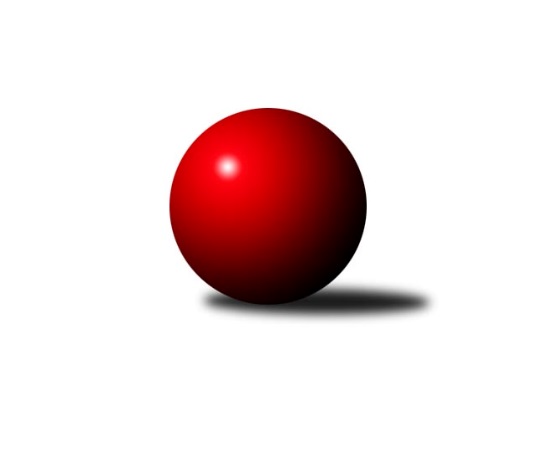 Č.9Ročník 2014/2015	1.6.2024 Krajský přebor OL  2014/2015Statistika 9. kolaTabulka družstev:		družstvo	záp	výh	rem	proh	skore	sety	průměr	body	plné	dorážka	chyby	1.	TJ Kovohutě Břidličná ˝B˝	9	7	0	2	46.5 : 25.5 	(66.0 : 42.0)	2435	14	1704	732	37.1	2.	TJ Kovohutě Břidličná ˝A˝	9	7	0	2	46.5 : 25.5 	(58.5 : 49.5)	2515	14	1736	779	34.1	3.	KK Šumperk ˝B˝	9	6	0	3	41.0 : 31.0 	(56.5 : 51.5)	2454	12	1719	735	37.8	4.	TJ Sokol Mohelnice	9	5	1	3	38.5 : 33.5 	(60.0 : 48.0)	2496	11	1737	759	38.7	5.	KK Zábřeh  ˝C˝	9	4	2	3	38.0 : 34.0 	(54.0 : 54.0)	2460	10	1722	738	41.2	6.	KKŽ Šternberk ˝A˝	9	5	0	4	37.0 : 35.0 	(58.5 : 49.5)	2363	10	1674	689	51.4	7.	KK PEPINO Bruntál	9	4	0	5	37.0 : 35.0 	(53.0 : 55.0)	2358	8	1660	698	51.8	8.	TJ Horní Benešov ˝C˝	9	4	0	5	33.0 : 39.0 	(48.0 : 60.0)	2384	8	1663	721	51.3	9.	KK Jiskra Rýmařov ˝B˝	9	3	1	5	34.0 : 38.0 	(53.5 : 54.5)	2399	7	1679	721	44.7	10.	TJ Tatran Litovel	9	3	0	6	28.0 : 44.0 	(41.5 : 66.5)	2348	6	1650	698	43.3	11.	TJ Horní Benešov ˝D˝	9	2	0	7	30.0 : 42.0 	(52.5 : 55.5)	2393	4	1674	720	49.9	12.	SKK Jeseník ˝B˝	9	2	0	7	22.5 : 49.5 	(46.0 : 62.0)	2325	4	1638	687	43.7Tabulka doma:		družstvo	záp	výh	rem	proh	skore	sety	průměr	body	maximum	minimum	1.	TJ Kovohutě Břidličná ˝B˝	4	4	0	0	26.0 : 6.0 	(35.0 : 13.0)	2452	8	2475	2429	2.	KK PEPINO Bruntál	5	4	0	1	28.0 : 12.0 	(36.0 : 24.0)	2225	8	2269	2175	3.	KK Zábřeh  ˝C˝	5	4	0	1	25.5 : 14.5 	(34.0 : 26.0)	2477	8	2495	2463	4.	KKŽ Šternberk ˝A˝	4	3	0	1	21.0 : 11.0 	(29.0 : 19.0)	2385	6	2428	2351	5.	TJ Kovohutě Břidličná ˝A˝	4	3	0	1	18.5 : 13.5 	(25.0 : 23.0)	2437	6	2460	2391	6.	KK Šumperk ˝B˝	4	3	0	1	17.5 : 14.5 	(25.5 : 22.5)	2451	6	2502	2372	7.	TJ Horní Benešov ˝C˝	5	3	0	2	19.5 : 20.5 	(27.0 : 33.0)	2458	6	2522	2349	8.	TJ Sokol Mohelnice	4	2	1	1	17.0 : 15.0 	(26.5 : 21.5)	2594	5	2630	2538	9.	KK Jiskra Rýmařov ˝B˝	5	2	1	2	19.0 : 21.0 	(28.5 : 31.5)	2440	5	2459	2416	10.	TJ Horní Benešov ˝D˝	5	2	0	3	18.0 : 22.0 	(30.5 : 29.5)	2355	4	2414	2277	11.	SKK Jeseník ˝B˝	5	2	0	3	16.0 : 24.0 	(28.0 : 32.0)	2496	4	2566	2430	12.	TJ Tatran Litovel	4	1	0	3	11.0 : 21.0 	(19.5 : 28.5)	2489	2	2550	2411Tabulka venku:		družstvo	záp	výh	rem	proh	skore	sety	průměr	body	maximum	minimum	1.	TJ Kovohutě Břidličná ˝A˝	5	4	0	1	28.0 : 12.0 	(33.5 : 26.5)	2531	8	2601	2476	2.	KK Šumperk ˝B˝	5	3	0	2	23.5 : 16.5 	(31.0 : 29.0)	2455	6	2548	2395	3.	TJ Sokol Mohelnice	5	3	0	2	21.5 : 18.5 	(33.5 : 26.5)	2476	6	2576	2395	4.	TJ Kovohutě Břidličná ˝B˝	5	3	0	2	20.5 : 19.5 	(31.0 : 29.0)	2437	6	2541	2284	5.	TJ Tatran Litovel	5	2	0	3	17.0 : 23.0 	(22.0 : 38.0)	2313	4	2427	2148	6.	KKŽ Šternberk ˝A˝	5	2	0	3	16.0 : 24.0 	(29.5 : 30.5)	2358	4	2454	2087	7.	KK Jiskra Rýmařov ˝B˝	4	1	0	3	15.0 : 17.0 	(25.0 : 23.0)	2389	2	2568	2146	8.	TJ Horní Benešov ˝C˝	4	1	0	3	13.5 : 18.5 	(21.0 : 27.0)	2365	2	2485	2305	9.	KK Zábřeh  ˝C˝	4	0	2	2	12.5 : 19.5 	(20.0 : 28.0)	2455	2	2634	2362	10.	TJ Horní Benešov ˝D˝	4	0	0	4	12.0 : 20.0 	(22.0 : 26.0)	2403	0	2558	2303	11.	KK PEPINO Bruntál	4	0	0	4	9.0 : 23.0 	(17.0 : 31.0)	2392	0	2455	2317	12.	SKK Jeseník ˝B˝	4	0	0	4	6.5 : 25.5 	(18.0 : 30.0)	2282	0	2428	2081Tabulka podzimní části:		družstvo	záp	výh	rem	proh	skore	sety	průměr	body	doma	venku	1.	TJ Kovohutě Břidličná ˝B˝	9	7	0	2	46.5 : 25.5 	(66.0 : 42.0)	2435	14 	4 	0 	0 	3 	0 	2	2.	TJ Kovohutě Břidličná ˝A˝	9	7	0	2	46.5 : 25.5 	(58.5 : 49.5)	2515	14 	3 	0 	1 	4 	0 	1	3.	KK Šumperk ˝B˝	9	6	0	3	41.0 : 31.0 	(56.5 : 51.5)	2454	12 	3 	0 	1 	3 	0 	2	4.	TJ Sokol Mohelnice	9	5	1	3	38.5 : 33.5 	(60.0 : 48.0)	2496	11 	2 	1 	1 	3 	0 	2	5.	KK Zábřeh  ˝C˝	9	4	2	3	38.0 : 34.0 	(54.0 : 54.0)	2460	10 	4 	0 	1 	0 	2 	2	6.	KKŽ Šternberk ˝A˝	9	5	0	4	37.0 : 35.0 	(58.5 : 49.5)	2363	10 	3 	0 	1 	2 	0 	3	7.	KK PEPINO Bruntál	9	4	0	5	37.0 : 35.0 	(53.0 : 55.0)	2358	8 	4 	0 	1 	0 	0 	4	8.	TJ Horní Benešov ˝C˝	9	4	0	5	33.0 : 39.0 	(48.0 : 60.0)	2384	8 	3 	0 	2 	1 	0 	3	9.	KK Jiskra Rýmařov ˝B˝	9	3	1	5	34.0 : 38.0 	(53.5 : 54.5)	2399	7 	2 	1 	2 	1 	0 	3	10.	TJ Tatran Litovel	9	3	0	6	28.0 : 44.0 	(41.5 : 66.5)	2348	6 	1 	0 	3 	2 	0 	3	11.	TJ Horní Benešov ˝D˝	9	2	0	7	30.0 : 42.0 	(52.5 : 55.5)	2393	4 	2 	0 	3 	0 	0 	4	12.	SKK Jeseník ˝B˝	9	2	0	7	22.5 : 49.5 	(46.0 : 62.0)	2325	4 	2 	0 	3 	0 	0 	4Tabulka jarní části:		družstvo	záp	výh	rem	proh	skore	sety	průměr	body	doma	venku	1.	KK Šumperk ˝B˝	0	0	0	0	0.0 : 0.0 	(0.0 : 0.0)	0	0 	0 	0 	0 	0 	0 	0 	2.	TJ Horní Benešov ˝C˝	0	0	0	0	0.0 : 0.0 	(0.0 : 0.0)	0	0 	0 	0 	0 	0 	0 	0 	3.	TJ Horní Benešov ˝D˝	0	0	0	0	0.0 : 0.0 	(0.0 : 0.0)	0	0 	0 	0 	0 	0 	0 	0 	4.	KK Jiskra Rýmařov ˝B˝	0	0	0	0	0.0 : 0.0 	(0.0 : 0.0)	0	0 	0 	0 	0 	0 	0 	0 	5.	KK PEPINO Bruntál	0	0	0	0	0.0 : 0.0 	(0.0 : 0.0)	0	0 	0 	0 	0 	0 	0 	0 	6.	KK Zábřeh  ˝C˝	0	0	0	0	0.0 : 0.0 	(0.0 : 0.0)	0	0 	0 	0 	0 	0 	0 	0 	7.	SKK Jeseník ˝B˝	0	0	0	0	0.0 : 0.0 	(0.0 : 0.0)	0	0 	0 	0 	0 	0 	0 	0 	8.	TJ Sokol Mohelnice	0	0	0	0	0.0 : 0.0 	(0.0 : 0.0)	0	0 	0 	0 	0 	0 	0 	0 	9.	TJ Kovohutě Břidličná ˝B˝	0	0	0	0	0.0 : 0.0 	(0.0 : 0.0)	0	0 	0 	0 	0 	0 	0 	0 	10.	TJ Kovohutě Břidličná ˝A˝	0	0	0	0	0.0 : 0.0 	(0.0 : 0.0)	0	0 	0 	0 	0 	0 	0 	0 	11.	KKŽ Šternberk ˝A˝	0	0	0	0	0.0 : 0.0 	(0.0 : 0.0)	0	0 	0 	0 	0 	0 	0 	0 	12.	TJ Tatran Litovel	0	0	0	0	0.0 : 0.0 	(0.0 : 0.0)	0	0 	0 	0 	0 	0 	0 	0 Zisk bodů pro družstvo:		jméno hráče	družstvo	body	zápasy	v %	dílčí body	sety	v %	1.	Michael Dostál 	TJ Horní Benešov ˝D˝ 	8	/	9	(89%)	13	/	18	(72%)	2.	Ivo Mrhal ml. ml.	TJ Kovohutě Břidličná ˝A˝ 	7	/	8	(88%)	12	/	16	(75%)	3.	Petr Pick 	KKŽ Šternberk ˝A˝ 	7	/	9	(78%)	13	/	18	(72%)	4.	Pavel Ďuriš ml. 	KKŽ Šternberk ˝A˝ 	7	/	9	(78%)	13	/	18	(72%)	5.	Miloslav Krchov 	TJ Kovohutě Břidličná ˝B˝ 	7	/	9	(78%)	12	/	18	(67%)	6.	Zdeněk Smrža 	TJ Horní Benešov ˝D˝ 	7	/	9	(78%)	11.5	/	18	(64%)	7.	Leoš Řepka 	TJ Kovohutě Břidličná ˝A˝ 	6	/	6	(100%)	8	/	12	(67%)	8.	Ľudovit Kumi 	TJ Sokol Mohelnice 	6	/	7	(86%)	11	/	14	(79%)	9.	Jaromír Janošec 	TJ Tatran Litovel 	6	/	8	(75%)	12	/	16	(75%)	10.	Zdeněk Chmela ml. ml.	TJ Kovohutě Břidličná ˝B˝ 	6	/	8	(75%)	11	/	16	(69%)	11.	Stanislav Brosinger 	TJ Tatran Litovel 	6	/	8	(75%)	10	/	16	(63%)	12.	Rostislav Krejčí 	TJ Sokol Mohelnice 	6	/	9	(67%)	11.5	/	18	(64%)	13.	Milan Vymazal 	KK Šumperk ˝B˝ 	6	/	9	(67%)	10	/	18	(56%)	14.	Zdeněk Fiury st. st.	TJ Kovohutě Břidličná ˝B˝ 	5.5	/	9	(61%)	11	/	18	(61%)	15.	Miroslav Bodanský 	KK Zábřeh  ˝C˝ 	5.5	/	9	(61%)	11	/	18	(61%)	16.	Miloslav Petrů 	TJ Horní Benešov ˝C˝ 	5.5	/	9	(61%)	10	/	18	(56%)	17.	Martin Mikeska 	KK Jiskra Rýmařov ˝B˝ 	5.5	/	9	(61%)	8.5	/	18	(47%)	18.	Zdeněk Sobota 	TJ Sokol Mohelnice 	5	/	7	(71%)	11	/	14	(79%)	19.	Luděk Zeman 	TJ Horní Benešov ˝C˝ 	5	/	7	(71%)	11	/	14	(79%)	20.	Tomáš Janalík 	KK PEPINO Bruntál 	5	/	7	(71%)	10	/	14	(71%)	21.	Zdeněk Fiury ml. ml.	TJ Kovohutě Břidličná ˝B˝ 	5	/	7	(71%)	9	/	14	(64%)	22.	Petr Chlachula 	KK Jiskra Rýmařov ˝B˝ 	5	/	7	(71%)	7	/	14	(50%)	23.	Marek Hampl 	KK Jiskra Rýmařov ˝B˝ 	5	/	8	(63%)	10	/	16	(63%)	24.	Jan Doseděl 	TJ Kovohutě Břidličná ˝A˝ 	5	/	9	(56%)	10	/	18	(56%)	25.	Jan Mlčák 	KK PEPINO Bruntál 	5	/	9	(56%)	7	/	18	(39%)	26.	Martin Mikulič 	KK Šumperk ˝B˝ 	4.5	/	6	(75%)	9	/	12	(75%)	27.	Miroslav Mrkos 	KK Šumperk ˝B˝ 	4.5	/	7	(64%)	6.5	/	14	(46%)	28.	Michal Rašťák 	TJ Horní Benešov ˝C˝ 	4.5	/	9	(50%)	8	/	18	(44%)	29.	Miroslav Štěpán 	KK Zábřeh  ˝C˝ 	4.5	/	9	(50%)	7	/	18	(39%)	30.	Čestmír Řepka 	TJ Kovohutě Břidličná ˝A˝ 	4.5	/	9	(50%)	6.5	/	18	(36%)	31.	Věra Tomanová 	KK Jiskra Rýmařov ˝B˝ 	4	/	4	(100%)	8	/	8	(100%)	32.	Jan Semrád 	KK Šumperk ˝B˝ 	4	/	5	(80%)	7	/	10	(70%)	33.	Martin Vitásek 	KK Zábřeh  ˝C˝ 	4	/	6	(67%)	8	/	12	(67%)	34.	Petr Dankovič ml. 	TJ Horní Benešov ˝D˝ 	4	/	6	(67%)	6.5	/	12	(54%)	35.	František Ocelák 	KK PEPINO Bruntál 	4	/	6	(67%)	6	/	12	(50%)	36.	Josef Veselý 	TJ Kovohutě Břidličná ˝B˝ 	4	/	8	(50%)	11	/	16	(69%)	37.	Zdeněk Šebesta 	TJ Sokol Mohelnice 	4	/	8	(50%)	11	/	16	(69%)	38.	František Langer 	KK Zábřeh  ˝C˝ 	4	/	8	(50%)	9	/	16	(56%)	39.	Martin Kaduk 	KK PEPINO Bruntál 	4	/	8	(50%)	9	/	16	(56%)	40.	Jiří Procházka 	TJ Kovohutě Břidličná ˝A˝ 	4	/	8	(50%)	8	/	16	(50%)	41.	Jiří Polášek 	KK Jiskra Rýmařov ˝B˝ 	4	/	8	(50%)	8	/	16	(50%)	42.	Jaromír Hendrych st. 	TJ Horní Benešov ˝C˝ 	4	/	8	(50%)	8	/	16	(50%)	43.	Jiří Kráčmar 	TJ Tatran Litovel 	4	/	8	(50%)	5	/	16	(31%)	44.	Pavel Smejkal 	KKŽ Šternberk ˝A˝ 	4	/	9	(44%)	12	/	18	(67%)	45.	Jaroslav Vymazal 	KK Šumperk ˝B˝ 	4	/	9	(44%)	8	/	18	(44%)	46.	Ludvík Vymazal 	TJ Tatran Litovel 	4	/	9	(44%)	8	/	18	(44%)	47.	Tomáš Potácel 	TJ Sokol Mohelnice 	3.5	/	6	(58%)	5.5	/	12	(46%)	48.	Miloslav Kovář 	SKK Jeseník ˝B˝ 	3.5	/	7	(50%)	7	/	14	(50%)	49.	Tomáš Fiury 	TJ Kovohutě Břidličná ˝A˝ 	3	/	6	(50%)	8	/	12	(67%)	50.	Petr Otáhal 	TJ Kovohutě Břidličná ˝B˝ 	3	/	6	(50%)	6	/	12	(50%)	51.	David Láčík 	TJ Horní Benešov ˝C˝ 	3	/	6	(50%)	5	/	12	(42%)	52.	Jiří Večeřa 	TJ Kovohutě Břidličná ˝A˝ 	3	/	6	(50%)	5	/	12	(42%)	53.	Aneta Kubešová 	TJ Horní Benešov ˝C˝ 	3	/	6	(50%)	4	/	12	(33%)	54.	Emil Pick 	KKŽ Šternberk ˝A˝ 	3	/	7	(43%)	8	/	14	(57%)	55.	Jiří Karafiát 	KK Zábřeh  ˝C˝ 	3	/	7	(43%)	7	/	14	(50%)	56.	Josef Novotný 	KK PEPINO Bruntál 	3	/	7	(43%)	6	/	14	(43%)	57.	Richard Janalík 	KK PEPINO Bruntál 	3	/	7	(43%)	5	/	14	(36%)	58.	Pavel Heinisch 	KK Šumperk ˝B˝ 	3	/	8	(38%)	8	/	16	(50%)	59.	Marek Bilíček 	TJ Horní Benešov ˝D˝ 	3	/	8	(38%)	7.5	/	16	(47%)	60.	Michal Strachota 	KK Šumperk ˝B˝ 	3	/	9	(33%)	8	/	18	(44%)	61.	Václav Čamek 	KK Zábřeh  ˝C˝ 	3	/	9	(33%)	7	/	18	(39%)	62.	Jaroslav Jílek 	TJ Sokol Mohelnice 	3	/	9	(33%)	6	/	18	(33%)	63.	Eva Křápková 	SKK Jeseník ˝B˝ 	2.5	/	8	(31%)	5	/	16	(31%)	64.	Lukáš Janalík 	KK PEPINO Bruntál 	2	/	2	(100%)	3	/	4	(75%)	65.	Rostislav Cundrla 	SKK Jeseník ˝B˝ 	2	/	3	(67%)	4	/	6	(67%)	66.	Pavel Dvořák 	KK PEPINO Bruntál 	2	/	5	(40%)	5	/	10	(50%)	67.	Zdeněk Chmela st. st.	TJ Kovohutě Břidličná ˝B˝ 	2	/	6	(33%)	6	/	12	(50%)	68.	Karel Kučera 	SKK Jeseník ˝B˝ 	2	/	6	(33%)	6	/	12	(50%)	69.	Josef Mikeska 	KK Jiskra Rýmařov ˝B˝ 	2	/	7	(29%)	5	/	14	(36%)	70.	Alena Vrbová 	SKK Jeseník ˝B˝ 	2	/	8	(25%)	6	/	16	(38%)	71.	Vladimír Moravec 	SKK Jeseník ˝B˝ 	2	/	8	(25%)	6	/	16	(38%)	72.	Pavel Ďuriš st. 	KKŽ Šternberk ˝A˝ 	2	/	8	(25%)	4.5	/	16	(28%)	73.	Zdeňka Habartová 	TJ Horní Benešov ˝D˝ 	2	/	9	(22%)	7	/	18	(39%)	74.	Jana Fousková 	SKK Jeseník ˝B˝ 	1.5	/	6	(25%)	4	/	12	(33%)	75.	Michal Ihnát 	KK Jiskra Rýmařov ˝B˝ 	1.5	/	8	(19%)	6	/	16	(38%)	76.	Jiří Vrobel 	TJ Tatran Litovel 	1	/	1	(100%)	2	/	2	(100%)	77.	Jiří Vrba ml. 	SKK Jeseník ˝B˝ 	1	/	1	(100%)	2	/	2	(100%)	78.	Kamil Vinklárek 	KKŽ Šternberk ˝A˝ 	1	/	1	(100%)	2	/	2	(100%)	79.	Zdeněk Janoud 	SKK Jeseník ˝B˝ 	1	/	1	(100%)	2	/	2	(100%)	80.	Helena Sobčáková 	KK Zábřeh  ˝C˝ 	1	/	1	(100%)	2	/	2	(100%)	81.	Zdeněk Kment 	TJ Horní Benešov ˝D˝ 	1	/	2	(50%)	2	/	4	(50%)	82.	Zdeněk Hudec 	KK PEPINO Bruntál 	1	/	2	(50%)	2	/	4	(50%)	83.	Rudolf Starchoň 	KK Jiskra Rýmařov ˝B˝ 	1	/	2	(50%)	1	/	4	(25%)	84.	Petra Rozsypalová 	SKK Jeseník ˝B˝ 	1	/	2	(50%)	1	/	4	(25%)	85.	Jan Kolář 	KK Zábřeh  ˝C˝ 	1	/	4	(25%)	3	/	8	(38%)	86.	Jaroslav Ďulík 	TJ Tatran Litovel 	1	/	4	(25%)	1	/	8	(13%)	87.	Jindřich Gavenda 	KKŽ Šternberk ˝A˝ 	1	/	5	(20%)	3	/	10	(30%)	88.	Zbyněk Tesař 	TJ Horní Benešov ˝D˝ 	1	/	5	(20%)	3	/	10	(30%)	89.	Jaromír Vémola 	KKŽ Šternberk ˝A˝ 	1	/	5	(20%)	1	/	10	(10%)	90.	Dagmar Jílková 	TJ Sokol Mohelnice 	1	/	8	(13%)	4	/	16	(25%)	91.	David Kaluža 	TJ Horní Benešov ˝C˝ 	0	/	1	(0%)	1	/	2	(50%)	92.	Radomila Janoudová 	SKK Jeseník ˝B˝ 	0	/	1	(0%)	1	/	2	(50%)	93.	Ladislav Podhorský 	KK PEPINO Bruntál 	0	/	1	(0%)	0	/	2	(0%)	94.	Ivo Mrhal st.	TJ Kovohutě Břidličná ˝B˝ 	0	/	1	(0%)	0	/	2	(0%)	95.	Petr Šrot 	KK Šumperk ˝B˝ 	0	/	1	(0%)	0	/	2	(0%)	96.	Pavla Hendrychová 	TJ Horní Benešov ˝D˝ 	0	/	1	(0%)	0	/	2	(0%)	97.	Vilém Berger 	TJ Kovohutě Břidličná ˝A˝ 	0	/	2	(0%)	1	/	4	(25%)	98.	Miroslav Setinský 	SKK Jeseník ˝B˝ 	0	/	3	(0%)	2	/	6	(33%)	99.	Jindřich Dankovič 	TJ Horní Benešov ˝D˝ 	0	/	3	(0%)	1	/	6	(17%)	100.	Michal Vavrák 	TJ Horní Benešov ˝C˝ 	0	/	3	(0%)	0	/	6	(0%)	101.	Miroslav Sigmund 	TJ Tatran Litovel 	0	/	7	(0%)	1.5	/	14	(11%)	102.	Jaroslav Vidim 	TJ Tatran Litovel 	0	/	9	(0%)	2	/	18	(11%)Průměry na kuželnách:		kuželna	průměr	plné	dorážka	chyby	výkon na hráče	1.	TJ MEZ Mohelnice, 1-2	2577	1781	796	36.0	(429.6)	2.	TJ Tatran Litovel, 1-2	2509	1740	769	37.0	(418.3)	3.	SKK Jeseník, 1-4	2497	1737	759	39.7	(416.3)	4.	KK Zábřeh, 1-4	2454	1711	742	43.9	(409.1)	5.	KK Šumperk, 1-4	2434	1669	765	34.0	(405.7)	6.	KK Jiskra Rýmařov, 1-4	2423	1681	742	38.4	(404.0)	7.	 Horní Benešov, 1-4	2418	1700	717	51.1	(403.1)	8.	TJ Kovohutě Břidličná, 1-2	2406	1676	730	37.9	(401.1)	9.	KKŽ Šternberk, 1-2	2360	1673	687	53.8	(393.4)	10.	KK Pepino Bruntál, 1-2	2189	1561	627	59.1	(364.8)Nejlepší výkony na kuželnách:TJ MEZ Mohelnice, 1-2KK Zábřeh  ˝C˝	2634	4. kolo	Tomáš Potácel 	TJ Sokol Mohelnice	491	6. koloTJ Sokol Mohelnice	2630	6. kolo	Miroslav Bodanský 	KK Zábřeh  ˝C˝	477	4. koloTJ Sokol Mohelnice	2626	4. kolo	Ivo Mrhal ml. ml.	TJ Kovohutě Břidličná ˝A˝	470	8. koloTJ Kovohutě Břidličná ˝A˝	2601	8. kolo	Čestmír Řepka 	TJ Kovohutě Břidličná ˝A˝	468	8. koloTJ Sokol Mohelnice	2580	8. kolo	Zdeněk Sobota 	TJ Sokol Mohelnice	464	4. koloTJ Horní Benešov ˝D˝	2558	6. kolo	Jiří Karafiát 	KK Zábřeh  ˝C˝	454	4. koloTJ Sokol Mohelnice	2538	2. kolo	Helena Sobčáková 	KK Zábřeh  ˝C˝	453	4. koloKK PEPINO Bruntál	2455	2. kolo	Zdeněk Šebesta 	TJ Sokol Mohelnice	450	4. kolo		. kolo	Marek Bilíček 	TJ Horní Benešov ˝D˝	449	6. kolo		. kolo	Zdeněk Sobota 	TJ Sokol Mohelnice	448	8. koloTJ Tatran Litovel, 1-2TJ Kovohutě Břidličná ˝A˝	2572	3. kolo	Stanislav Brosinger 	TJ Tatran Litovel	472	9. koloTJ Tatran Litovel	2550	9. kolo	Ivo Mrhal ml. ml.	TJ Kovohutě Břidličná ˝A˝	460	3. koloKK Šumperk ˝B˝	2548	5. kolo	Stanislav Brosinger 	TJ Tatran Litovel	454	3. koloTJ Tatran Litovel	2534	3. kolo	Jaroslav Vymazal 	KK Šumperk ˝B˝	454	5. koloTJ Sokol Mohelnice	2510	7. kolo	Jaromír Janošec 	TJ Tatran Litovel	453	3. koloKK Jiskra Rýmařov ˝B˝	2493	9. kolo	Josef Mikeska 	KK Jiskra Rýmařov ˝B˝	450	9. koloTJ Tatran Litovel	2460	7. kolo	Rostislav Krejčí 	TJ Sokol Mohelnice	450	7. koloTJ Tatran Litovel	2411	5. kolo	Zdeněk Sobota 	TJ Sokol Mohelnice	443	7. kolo		. kolo	Jan Doseděl 	TJ Kovohutě Břidličná ˝A˝	442	3. kolo		. kolo	Jiří Kráčmar 	TJ Tatran Litovel	441	3. koloSKK Jeseník, 1-4KK Jiskra Rýmařov ˝B˝	2568	7. kolo	Zdeněk Janoud 	SKK Jeseník ˝B˝	460	3. koloSKK Jeseník ˝B˝	2566	5. kolo	Ľudovit Kumi 	TJ Sokol Mohelnice	450	5. koloSKK Jeseník ˝B˝	2540	9. kolo	Michal Ihnát 	KK Jiskra Rýmařov ˝B˝	448	7. koloSKK Jeseník ˝B˝	2503	7. kolo	Miloslav Kovář 	SKK Jeseník ˝B˝	448	5. koloTJ Horní Benešov ˝C˝	2485	9. kolo	Pavel Heinisch 	KK Šumperk ˝B˝	447	3. koloTJ Sokol Mohelnice	2483	5. kolo	Jana Fousková 	SKK Jeseník ˝B˝	444	9. koloKK Šumperk ˝B˝	2482	3. kolo	Michal Rašťák 	TJ Horní Benešov ˝C˝	444	9. koloTJ Kovohutě Břidličná ˝A˝	2476	1. kolo	Věra Tomanová 	KK Jiskra Rýmařov ˝B˝	443	7. koloSKK Jeseník ˝B˝	2442	1. kolo	Jiří Vrba ml. 	SKK Jeseník ˝B˝	442	1. koloSKK Jeseník ˝B˝	2430	3. kolo	Jaroslav Vymazal 	KK Šumperk ˝B˝	440	3. koloKK Zábřeh, 1-4TJ Kovohutě Břidličná ˝B˝	2541	1. kolo	Miroslav Štěpán 	KK Zábřeh  ˝C˝	444	5. koloKK Zábřeh  ˝C˝	2495	5. kolo	Miloslav Krchov 	TJ Kovohutě Břidličná ˝B˝	443	1. koloKK Zábřeh  ˝C˝	2485	3. kolo	David Láčík 	TJ Horní Benešov ˝C˝	441	7. koloKK Zábřeh  ˝C˝	2476	8. kolo	Martin Vitásek 	KK Zábřeh  ˝C˝	440	1. koloKK Zábřeh  ˝C˝	2468	1. kolo	František Langer 	KK Zábřeh  ˝C˝	440	8. koloKK Zábřeh  ˝C˝	2463	7. kolo	Martin Vitásek 	KK Zábřeh  ˝C˝	439	3. koloSKK Jeseník ˝B˝	2428	8. kolo	Alena Vrbová 	SKK Jeseník ˝B˝	436	8. koloKK PEPINO Bruntál	2416	5. kolo	Václav Čamek 	KK Zábřeh  ˝C˝	432	8. koloKKŽ Šternberk ˝A˝	2416	3. kolo	Zdeněk Chmela st. st.	TJ Kovohutě Břidličná ˝B˝	432	1. koloTJ Horní Benešov ˝C˝	2355	7. kolo	František Langer 	KK Zábřeh  ˝C˝	431	3. koloKK Šumperk, 1-4KK Šumperk ˝B˝	2502	6. kolo	Jaroslav Vymazal 	KK Šumperk ˝B˝	473	2. koloTJ Kovohutě Břidličná ˝A˝	2495	6. kolo	Pavel Ďuriš ml. 	KKŽ Šternberk ˝A˝	455	9. koloKK Šumperk ˝B˝	2488	2. kolo	Zdeněk Smrža 	TJ Horní Benešov ˝D˝	447	4. koloKKŽ Šternberk ˝A˝	2454	9. kolo	Ivo Mrhal ml. ml.	TJ Kovohutě Břidličná ˝A˝	445	6. koloKK Šumperk ˝B˝	2442	4. kolo	Leoš Řepka 	TJ Kovohutě Břidličná ˝A˝	433	6. koloKK Šumperk ˝B˝	2372	9. kolo	Jaroslav Vymazal 	KK Šumperk ˝B˝	428	4. koloKK Zábřeh  ˝C˝	2369	2. kolo	Jaroslav Vymazal 	KK Šumperk ˝B˝	427	9. koloTJ Horní Benešov ˝D˝	2352	4. kolo	Miroslav Mrkos 	KK Šumperk ˝B˝	427	6. kolo		. kolo	Martin Mikulič 	KK Šumperk ˝B˝	427	4. kolo		. kolo	Zdeněk Kment 	TJ Horní Benešov ˝D˝	427	4. koloKK Jiskra Rýmařov, 1-4KK Jiskra Rýmařov ˝B˝	2459	5. kolo	Martin Vitásek 	KK Zábřeh  ˝C˝	457	6. koloKK Zábřeh  ˝C˝	2456	6. kolo	Věra Tomanová 	KK Jiskra Rýmařov ˝B˝	452	6. koloKK Jiskra Rýmařov ˝B˝	2455	6. kolo	Martin Mikeska 	KK Jiskra Rýmařov ˝B˝	441	3. koloKK Šumperk ˝B˝	2448	1. kolo	Petr Chlachula 	KK Jiskra Rýmařov ˝B˝	441	1. koloKK Jiskra Rýmařov ˝B˝	2443	1. kolo	Martin Mikeska 	KK Jiskra Rýmařov ˝B˝	439	5. koloKK Jiskra Rýmařov ˝B˝	2429	8. kolo	Marek Hampl 	KK Jiskra Rýmařov ˝B˝	437	6. koloTJ Sokol Mohelnice	2418	3. kolo	Marek Bilíček 	TJ Horní Benešov ˝D˝	431	8. koloKK Jiskra Rýmařov ˝B˝	2416	3. kolo	Rostislav Krejčí 	TJ Sokol Mohelnice	430	3. koloTJ Horní Benešov ˝D˝	2399	8. kolo	Milan Vymazal 	KK Šumperk ˝B˝	427	1. koloTJ Horní Benešov ˝C˝	2315	5. kolo	Michal Strachota 	KK Šumperk ˝B˝	424	1. kolo Horní Benešov, 1-4TJ Sokol Mohelnice	2576	1. kolo	Ludvík Vymazal 	TJ Tatran Litovel	472	2. koloTJ Horní Benešov ˝C˝	2522	6. kolo	Michal Rašťák 	TJ Horní Benešov ˝C˝	462	6. koloTJ Kovohutě Břidličná ˝A˝	2511	4. kolo	Luděk Zeman 	TJ Horní Benešov ˝C˝	457	1. koloTJ Horní Benešov ˝C˝	2489	8. kolo	Michal Rašťák 	TJ Horní Benešov ˝C˝	455	8. koloTJ Horní Benešov ˝C˝	2476	1. kolo	Rostislav Krejčí 	TJ Sokol Mohelnice	454	1. koloTJ Kovohutě Břidličná ˝B˝	2463	6. kolo	Luděk Zeman 	TJ Horní Benešov ˝C˝	452	6. koloTJ Kovohutě Břidličná ˝B˝	2461	3. kolo	Petr Pick 	KKŽ Šternberk ˝A˝	452	5. koloTJ Horní Benešov ˝C˝	2452	2. kolo	Josef Veselý 	TJ Kovohutě Břidličná ˝B˝	452	3. koloKKŽ Šternberk ˝A˝	2437	5. kolo	Miloslav Petrů 	TJ Horní Benešov ˝C˝	448	8. koloTJ Tatran Litovel	2415	2. kolo	Ľudovit Kumi 	TJ Sokol Mohelnice	446	1. koloTJ Kovohutě Břidličná, 1-2TJ Kovohutě Břidličná ˝B˝	2475	7. kolo	Ivo Mrhal ml. ml.	TJ Kovohutě Břidličná ˝A˝	446	7. koloTJ Kovohutě Břidličná ˝B˝	2462	5. kolo	Pavel Ďuriš ml. 	KKŽ Šternberk ˝A˝	445	7. koloTJ Kovohutě Břidličná ˝A˝	2460	7. kolo	Ivo Mrhal ml. ml.	TJ Kovohutě Břidličná ˝A˝	444	5. koloTJ Kovohutě Břidličná ˝B˝	2459	4. kolo	Zdeněk Fiury st. st.	TJ Kovohutě Břidličná ˝B˝	440	9. koloTJ Kovohutě Břidličná ˝A˝	2455	2. kolo	Tomáš Fiury 	TJ Kovohutě Břidličná ˝A˝	440	9. koloTJ Kovohutě Břidličná ˝B˝	2444	2. kolo	Josef Veselý 	TJ Kovohutě Břidličná ˝B˝	436	7. koloTJ Kovohutě Břidličná ˝A˝	2440	5. kolo	Pavel Heinisch 	KK Šumperk ˝B˝	436	7. koloTJ Kovohutě Břidličná ˝B˝	2429	9. kolo	Čestmír Řepka 	TJ Kovohutě Břidličná ˝A˝	435	7. koloKK Šumperk ˝B˝	2401	7. kolo	Josef Veselý 	TJ Kovohutě Břidličná ˝B˝	432	4. koloKKŽ Šternberk ˝A˝	2397	7. kolo	Josef Veselý 	TJ Kovohutě Břidličná ˝B˝	432	2. koloKKŽ Šternberk, 1-2KKŽ Šternberk ˝A˝	2428	8. kolo	Pavel Ďuriš ml. 	KKŽ Šternberk ˝A˝	470	2. koloTJ Tatran Litovel	2427	6. kolo	Jaromír Janošec 	TJ Tatran Litovel	454	6. koloKKŽ Šternberk ˝A˝	2381	2. kolo	Petr Pick 	KKŽ Šternberk ˝A˝	447	4. koloKKŽ Šternberk ˝A˝	2378	6. kolo	Petr Pick 	KKŽ Šternberk ˝A˝	427	6. koloKKŽ Šternberk ˝A˝	2351	4. kolo	Ludvík Vymazal 	TJ Tatran Litovel	423	6. koloKK Jiskra Rýmařov ˝B˝	2348	2. kolo	Petr Pick 	KKŽ Šternberk ˝A˝	417	2. koloSKK Jeseník ˝B˝	2288	4. kolo	Jiří Vrobel 	TJ Tatran Litovel	417	6. koloTJ Kovohutě Břidličná ˝B˝	2284	8. kolo	Pavel Smejkal 	KKŽ Šternberk ˝A˝	417	6. kolo		. kolo	Pavel Smejkal 	KKŽ Šternberk ˝A˝	416	8. kolo		. kolo	Emil Pick 	KKŽ Šternberk ˝A˝	413	2. koloKK Pepino Bruntál, 1-2TJ Horní Benešov ˝C˝	2305	3. kolo	Luděk Zeman 	TJ Horní Benešov ˝C˝	433	3. koloKK PEPINO Bruntál	2269	8. kolo	Jaromír Hendrych st. 	TJ Horní Benešov ˝C˝	421	3. koloKK PEPINO Bruntál	2254	3. kolo	Tomáš Janalík 	KK PEPINO Bruntál	410	6. koloKK PEPINO Bruntál	2242	1. kolo	Tomáš Janalík 	KK PEPINO Bruntál	408	1. koloKK PEPINO Bruntál	2183	4. kolo	Tomáš Janalík 	KK PEPINO Bruntál	407	8. koloKK PEPINO Bruntál	2175	6. kolo	Miloslav Petrů 	TJ Horní Benešov ˝C˝	402	3. koloTJ Tatran Litovel	2148	8. kolo	Lukáš Janalík 	KK PEPINO Bruntál	400	3. koloKK Jiskra Rýmařov ˝B˝	2146	4. kolo	Vladimír Moravec 	SKK Jeseník ˝B˝	399	6. koloKKŽ Šternberk ˝A˝	2087	1. kolo	Petr Chlachula 	KK Jiskra Rýmařov ˝B˝	394	4. koloSKK Jeseník ˝B˝	2081	6. kolo	Richard Janalík 	KK PEPINO Bruntál	392	1. koloČetnost výsledků:	8.0 : 0.0	1x	7.0 : 1.0	7x	6.5 : 1.5	2x	6.0 : 2.0	8x	5.5 : 2.5	3x	5.0 : 3.0	10x	4.5 : 3.5	2x	4.0 : 4.0	2x	3.0 : 5.0	4x	2.0 : 6.0	9x	1.5 : 6.5	1x	1.0 : 7.0	4x	0.0 : 8.0	1x